English III: Intro to Film Study				       				How to “Read” FilmWhen we conceive of film as a “text” that we must “read,” our relationship with moving images shifts; instead of being passive consumers of mere entertainment, we become active viewers who are engaged in a process of critical appreciation.  To facilitate this process, there are a few basic terms and concepts you will need to think about when you watch any film.Basic Terms for Film AnalysisBasic Terms for Film AnalysisDiegesis The objects, events, spaces and the characters that inhabit them, including things, actions, and attitudes not explicitly presented in the film but inferred by the audience. That audience constructs a diegetic world from the material presented in a narrative film. ShotA single stream of images, uninterrupted by editing. The shot can use a static or a mobile framing, a standard or a non-standard frame rate, but it must be continuous.Scene/SequenceA scene is a segment of a narrative film that usually takes place in a single time and place, often with the same characters. Sometimes a single scene may contain two lines of action, occurring in different spaces or even different times, which are related by means of crosscutting. Scene and sequence can usually be used interchangeably, though the latter term can also refer to a longer segment of film that does not obey the spatial and temporal unities of a single scene. For example, a montage sequence that shows in a few shots a process that occurs over a period of time.Some Major Classifications of Film TechniqueSome Major Classifications of Film TechniqueMise-en-scèneRefers to the note-worthy details of the frame.  All the things that are "put in the scene": the setting, the decor, the lighting, the costumes, the performance etc. Narrative films often manipulate the elements of mise-en-scène, such as decor, costume, and acting to intensify or undermine the ostensible significance of a particular scene. 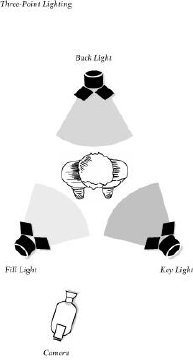 EditingIs the sequencing of shots to create a diegesis in narrative film or to create a dominant impression/to reinforce an argument in documentary film.  The editing rate or rhythm can be fast or slow depending upon the length of shots and how quickly the filmmaker transitions from one shot to the next.  Films generally try to relate narrative through the more conventional continuity editing style, though montage often provides a more striking visual commentary on the subject at hand. ContinuityCreates the illusion of continuous action in a sequence of film.  MontageA synonym for editing, the film editor links together shots from different times, places, sources, and of different subjects to create a unified visual collage of images. Juxtaposition of images that are similar and/or dissimilar can create lead viewers infer a third meaning. Cross Cutting OR Parallel EditingUtilizes elements of both continuity and montage to blend together multiple narrative or visual threads of film, often for the purpose of having one thread comment on the other. The editing technique allows one sequence to comment on the other and through juxtaposition a third meaning is created for the viewer.Film Title:                                                                                       Name:                                                     Date:                    Pd:Film Title:                                                                                       Name:                                                     Date:                    Pd:Editing & Mise-en-scene Techniques? ListEffect of Techniques?  ListParagraph evaluating the devices and their effects.  Even though this is a film clip, use the ACE model.Paragraph evaluating the devices and their effects.  Even though this is a film clip, use the ACE model.